ПРИМЕРНИ РАЗРАБОТКИ НА УРОЦИПО ИЗОБРАЗИТЕЛНО ИЗКУСТВОМодерно изкуство/ Сюрреализъм – Салвадор Дали /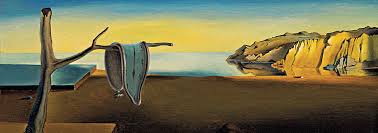 Тема: Помощна тема към урок за Модерно изкуствоВид на урока:  Затвърждаване на знания.Цел: Разширяване на знанията на учениците за творчеството на Салвадор ДалиЗадачи:1. Образователни – разширяване знанията на учениците за различните стилове и направления от живописта. Характерни особености за сюрреализма .2. Възпитателни – Изграждане на естетическа оценка за произведенията на изкуството. 3. Практически –  Развиване на естетическо и логично  мисленеПредварителна подготовка:- Изготвяне на кратка лекция за припомняне на учениците за характерните особености на сюрреализма .- За урока са нужни Компютър с връзка с интернет Инсталиране на визуална програма  java- Изготвяне на интерактивна мултимедийна галерия.Ход на урока:Припомняне на учениците за характерните особености на сюрреализма. Обобщаваме стиловете и изваждаме в частност художникът  Салвадор Дали.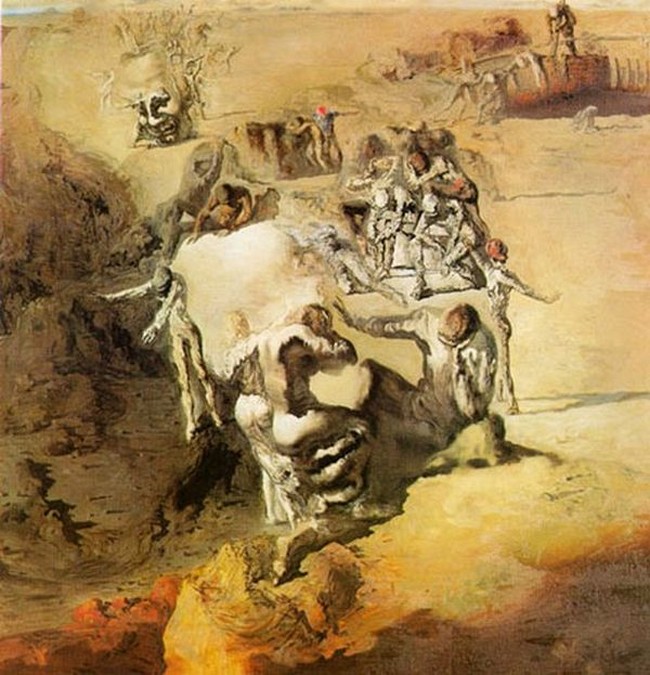 Коментираме характерните особености на неговите картини. За да може да се възприеме по лесно и в по забавен вид творчеството на Салвадор Дали използвам интерактивния сайт  - Salvador Dali Museum.  Разглеждаме Виртуалната галерия  и учениците използват интерактивното приложението  Dreams of Dali – 360. 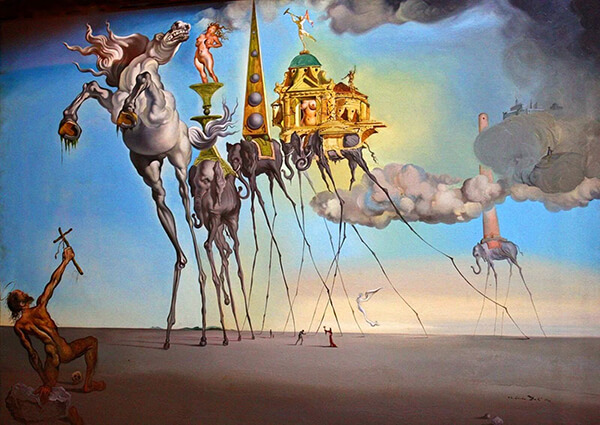 - Правим паузи на различните произведения и коментираме самите тях и възможните интерактивни начини на действие.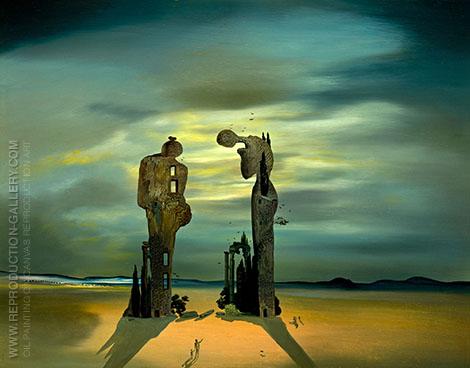 Правим анализ на конкретния урок. Конкретизирам каква е била ползата от нетрадиционната форма на урока по изобразително изкуство и кое е новото, което са научили учениците.Поставяне на задача за изработване на собствена галерия от произведенията на други автори, както и презентация за тях. Урокът завършва с изказване на впечатленията от него.